COSTAATTCHEM 090Lesson 9 – Homework1. Name the following ways of separating mixtures.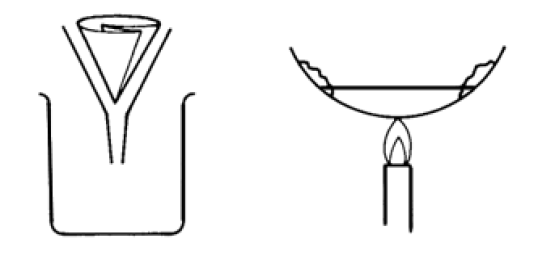 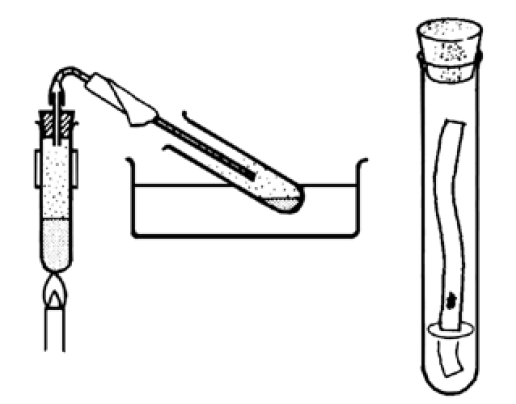 ____________        ____________         ___________________      ______________2. Complete the following sentences.(a) Filtering is used to separate____________________________________ .(b) Chromatography is used to separate____________________________________ .(c) Distillation is used to separate____________________________________ .(d) You can separate____________________________________ by picking them up with your hands.3.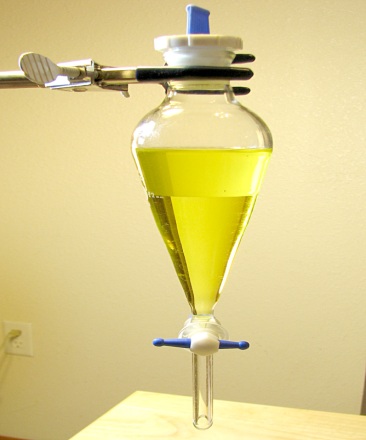 (a) What is the name of the piece of apparatus used in the separation above?______________________________________________________________________(b) Which liquid, A or B, is denser? Give a reason for your answer.____________________________________________________________________________________________________________________________________________(c) Name two liquids that can be separated by the method shown above.______________________________________________________________________(d) A third liquid, C, is added to the mixture above. It is soluble in A but insoluble in B. Describe what happens when A, B and C are shaken together.____________________________________________________________________________________________________________________________________________ (e)Describe how you could collect A, B, and C separately.__________________________________________________________________________________________________________________________________________________________________________________________________________________(f) What is another method of separating liquid mixtures?______________________________________________________________________